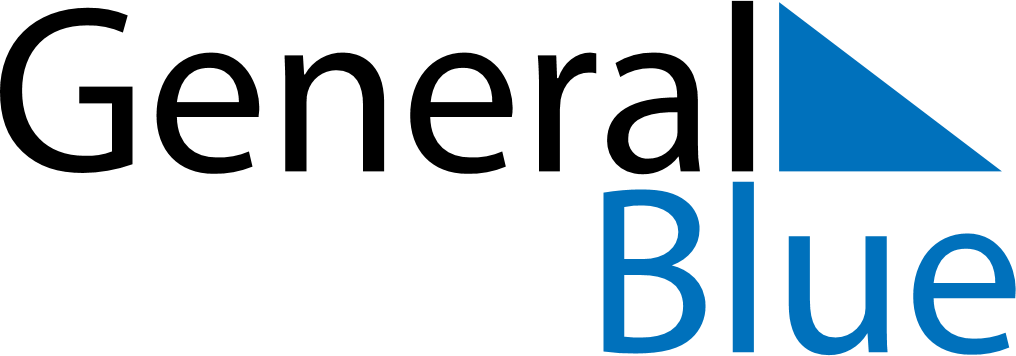 Weekly CalendarApril 12, 2026 - April 18, 2026Weekly CalendarApril 12, 2026 - April 18, 2026SundayApr 12SundayApr 12MondayApr 13TuesdayApr 14TuesdayApr 14WednesdayApr 15ThursdayApr 16ThursdayApr 16FridayApr 17SaturdayApr 18SaturdayApr 18My Notes